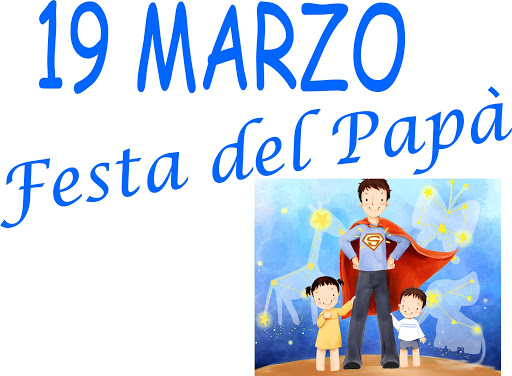 Auguri speciali a tutti i papà e un caro saluto a tutte le famiglie!! Le maestre ci sono!!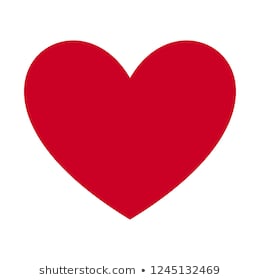 Distanti…ma vicine a tutti voi con il A presto!!Belinda Cristina Elisa Emilia Laura Marina Rossana Stefania Stefania